Taken from Chichester Local Plan Review 2035 Landscape Capacity Study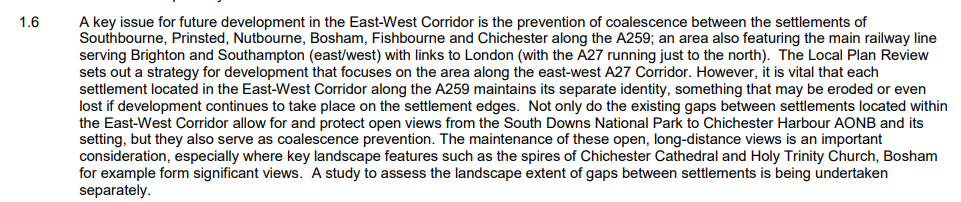 